MUSHTAK AHMED KAPDE									Position Applied	:            Construction ManagerQualification		:	B.E. in Mechanical Engineering (1991), Bombay University, Maharashtra, India(MMUP)REGISTEREDEmail			:	mushtakkapde@yahoo.co.inContact			:	Qatar  +974-7041-5108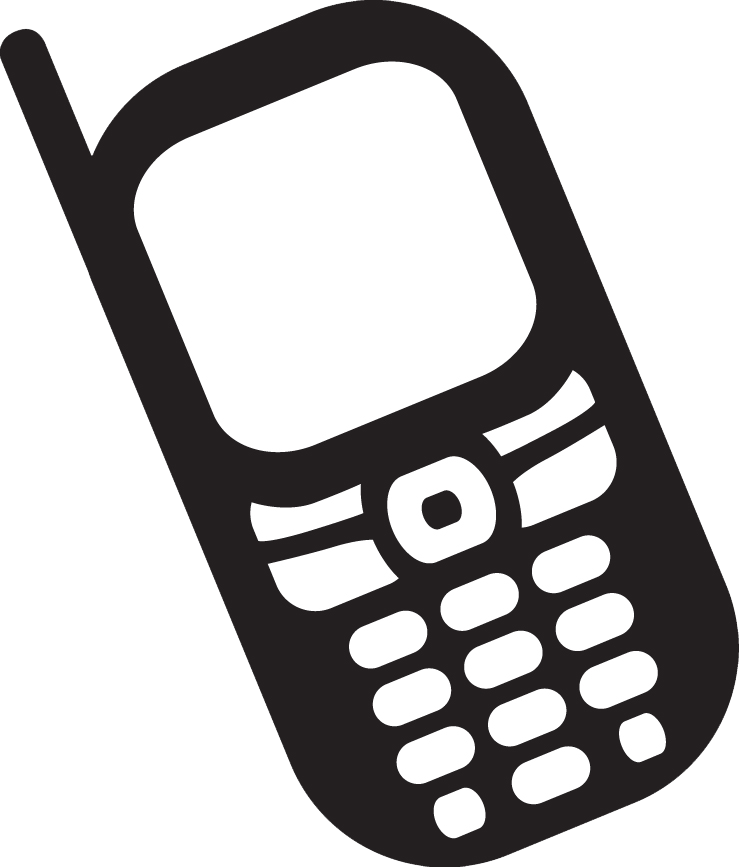 India   +91-9769-735694,  +91-22-277-16136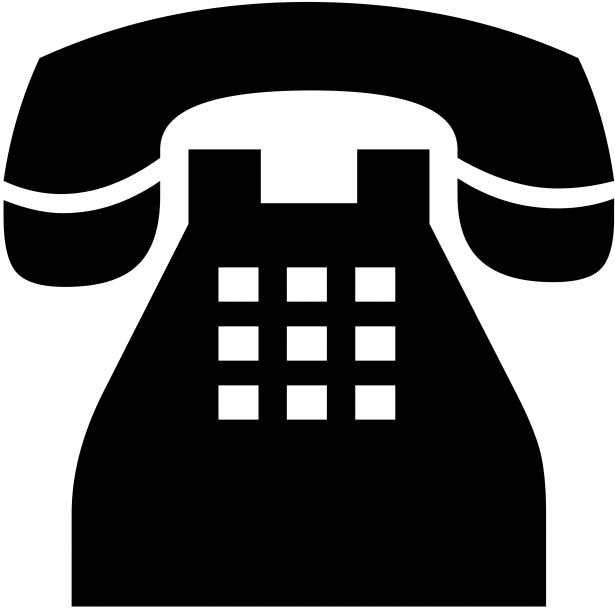 PROFESSIONAL SUMMARY: Over Twenty Five (25) years of practical experience on various projects in India, UAE, KSA and the State of Qatar. Well experienced in the supervision of installation of various mechanical systems and their Testing & Commissioning and monitoring the progress. Review of as-built drawings, detail shop drawings and technical submittals. Preparing bill of quantity (BOQ) from quantity take-off; validating interim and final billing of the Contractors on site. Familiar with international standards such as ASHRAE, , ASME, , SMACNA, UBC, , etc. Participate in the conceptual development of a construction project and oversee its organization, scheduling and implementation. Estimation structure work,piping and various mechanical related Equipment.Facility management organise all mep maintenance according to project budget and require manpower. Worked on multi-disciplinary projects of high-rise residential & commercial buildings, shopping malls & hospitality facilities; including operation & maintenance (O&M) of plumbing systems, piping systems, central air-conditioning systems, package unit maintenance, chillier services, split and window unit, sewage & water treatment plants. Ensure successful achievement of project mission statement and goals and be responsible for all day-to-day activities. Design verification and value engineering to ensure design aim based on the intent / philosophy are achieved. Co-ordination between the Client and Contractor for the completion of the assigned project. Clear understanding of contractual obligations. Mist pool system installation including fountain, pump room recirculation running.PROFESSIONAL CAREER:IMPERIAL TRADING CONTRACTING COMPANYPeriod: May 2014 to datePosition   Construction ManagerProject(s): Commercial Plaza & Children’s Mall at Katara Cultural Village, Doha, State of Qatar.Main Responsibilities: Review Shop Drawings, Material Submissions, advise on procurements, attend Client meetings and resolve site work issues related to installation/T&C. To determine all Project requirements (Technical and General). To ensure the timely submittal of all project submittals and obtaining Client/ Consultant approvals for Samples, Shop Drawings, Design Details, Work Procedure, Method Statements, Schedules, Programs etc.To arrange timely obtaining of all clearances, approvals, permissions, etc. as required from any of the Statutory Authorities.Fully responsible for all contractual issues related to the day-to-day Project works and monitoring sub-contractors for compliance with their contractual responsibilities.Monitoring of progress of material submittals, work method statements, procurement of materials in line with site requirements.Quality assurance plan & stage wise inspection procedures for monitoring. Achieving quality by systematic planning and monitoring. Monitoring progress of the work for compliance with schedule & quality control.To schedule and plan all project activities in line with Master Program in co-ordination with the Planning Engineer. Responsible for planning and scheduling of all major activities of the Project to achieve timely completion of the Project.Supervise and coordinate execution of all MEP systems including HVAC, Plumbing, Drainage and Firefighting. In-charge of all Electro/Mechanical Systems including installation and T&C.Follow up with various departments within the company on all Project related matters for the successful execution and handover of the Project within budget and on time.Obtain and manage client approval on systems & installations fire system, central AC.Inspection of critical and important equipment’s at manufacturing plant to avoid inferior site modifications.Mist pool system installation including fountain, pump room recirculation running.Outdoor cooling installation from laying pipe district energy building at Katara.VEEN DEEP OIL TEK ENGINEERING, IndiaPeriod: January 2013 to April 2014Position: Sr. Mechanical Engineer / ProductionWorked as a Sr. Mechanical / Production Engineer which include the following responsibilities:Oil & Gas plant production works follow.Required plant all machines & tools monitoring and maintenance follow.Production follow as per client requirementALRABIAH & PARTNERS Consultant Engineers, Dammam, K.S.APeriod: June 2008 to December 2012Position: Construction ManagerProject(s): Pipeline Project for SWCC in Shuqaiq WTS Phase II including branch line and tanks.Al Rabiah & Partners were Sub-consultant to ILF Consultant and Engineering for the Pipeline Project of SWCC in Shuqaiq WTS Phase II. I have familiarized myself with API Codes 650 & 653, B31.3/31.4 while working on this project. In the past I have worked through Al Rabiah & Partners as a Sr. Mechanical Engineer for the   Ministry of Water & Electricity for the Potable Water Pipeline & RO Plant Project.Responsibilities as a Construction manager include the following:Supervision of on-site & off-site fabrication and installation work including plate, structure & pipe work including 20 meter high tank built on the project.Good experience in scope and execution of works for Power Plant & RO Plant including operation of boiler, super heater, turbine etc. and their maintenance.Coordinate and supervise all MEP site work including HVAC, plumbing, Chillers maintenance, package units, split, window maintenance & service.Monitoring contractors for compliance with their contractual responsibilities and ensuring progress of work is in compliance with schedule & quality requirements. Obtain and manage client approval on systems & installations fire system, central AC.Preparation of a works programme in line with project timeline. Ensuring correct sequencing of work to avoid abortive reworks.Monitoring of progress of material submittals, work method statements, procurement of materials in line with site requirements.Quality assurance plan & stage wise inspection procedures for monitoring. Achieving quality by systematic planning and monitoring. Ensuring Quality control as per client requirement are followed.Inspection of critical and important equipment’s at manufacturing plant to avoid inferior site modifications.AL MABARAH TRADING Co., Jeddah, K.S.A	Period: May 2007 to May 2008	         Position: Sr. Mechanical EngineerResponsibilities include the following:Preparation of a programme in line with project timeline ensuring correct sequencing of work to avoid abortive reworks.Design verification and value engineering to ensure design aim based on the intent / philosophy are achieved.Progress of approval of shop drawings, coordinated drawings MEP work.Monitoring of progress of material submittals, work method statements, procurement of materials in line with site requirements.Inspection of critical installation about central AC, fire system and plumbing work to avoid inferior site modifications.Supervise the commissioning and maintenance teams at the project erection stage to ensure that their requirements.Hotel level 3-Star as a chief engineer work followed maintenance Soundous Hotel in Jeddah, Makah, Medina. Followed work central AC, chillers, plumbing and firefighting work including replacing material.Quality work followed as per standard and specification like HVAC, plumbing and firefighting work - Right First Time.CORODEX TRADING Co., DUBAI, U.A.E	Period: March 2004 to March 2006Position: Site Mechanical EngineerWorked as a Sr. Mechanical Engineer which includes the following responsibilities:-Work closely to establish efficient, close effective solutions.Assists in the development of the O & M as per annual budget.Inspects complete job assignments for adherence to specification.Supervises, or provides, on the job training to upgrade the skill of the employees for getting the optimum efficiency of the equipment’s. Prepares specifications for the equipment, tools, parts and supplies; inspects work areas for adherence to safety, environmental and security regulations.To implement planned preventive maintenance activities for reducing the time of corrective maintenance. Ability to gauge estimates of time and material required for a job.An ability to prepare comprehensive and concise reports of maintenance activities.Considerable knowledge of applicable codes and regulations.Provides support and leadership for the technical aspects of maintenance to the work groups, supervision and management.ARABIAN CAN Co., Dubai, U.A.EPeriod: August 1999 to October 2003Position: Mechanical / Production EngineerWorked as a Mechanical / Production Engineer which include following responsibilities:Every day head of the department meeting regarding job schedule.Monitoring job schedule as per job requirement.Facts about the products, transport hazard, market cost, packing and deliver. Maintenance about press line like brema kirches, celoni diameter 52, 105, 99, 73 and type of can end.Maintenance of assembly line like seammer, palletiser like 52,105, 99, 73 diameters can.Production of printing line and coating line with quality.Machine and labour cost.Follow raw material, package manufacturer components products, components packing, production and operation.C. MET ENGINEERING INDIAPeriod: August 1991 to June 1999Position: Mechanical / Production EngineerWorked as a Mechanical / Production Engineer which include following responsibilities:Shipping Corporation of India under contracting basis supervision Hydraulics maintenance work. Reviewing shop floor drawing like shipping Tank and Oil & Gas.Shipping heavy equipment preventive maintenance.Updating of history and periodic follow up maintenance of equipment’s.Control of all warehouse issues transaction such as material requisition, stock transfer, inventory control, hold and rejected material.Initiate and expedite consumable material purchase requisition to maintain a smooth operation, monitor minimum stock and reordering levels for fast moving items.Verify and control of project material received against receiving documents like packing list and to prepare discrepancy reports such as over age, shortage and damage report.   Control of material delivery documents for every transaction such as delivery receipt, acceptance, discrepancy report, return material slip, shipping invoice, packing list and gate pass etc.PERSONAL PROFILE:Mailing Address		:	B-82 Plot, Disha Enclave, Flat No. 303, Sector 23,Seawoods Darave, Nerul (East), Navi Mumbai – 400 706, Maharashtra - INDIADate of Birth		:	10-05-1966Passport #		:	L6032701Date of Expiry		:	27 November 2023Nationality		:	IndiaMarital Status		:	Married, with a son & two daughtersLanguages Known	:	English (Good user), Arabic (Limited User) & Hindi & Urdu (Excellent User) PERIODEMPLOYERPOSITIONMay 2014 to-dateImperial Trading Contracting, Doha, State of QatarConstruction ManagerJanuary 2013 to April 2014 Veen Deep Oil Tek Engineering IndiaSr. Mechanical/ Production EngineerJune 2008 to December 2012Al Rabiah & Partners Co., Consulting Engineers, Dammam, K. S. A.Construction ManagerMay 2007 to May 2008Al Mabarah Co., Jeddah, K.S.A. Sr. Mechanical EngineerMarch 2004 to Mar 2006Corodex Co., U.A.E.Site Mechanical EngineerAugust 1999 to October 2003Arabian Can Co., U.A.E.Mechanical/ Production EngineerAugust 1991 to June 1999C-Met Engineering IndiaMechanical/ Production Engineer